Clôture des inscriptions samedi 31 janvier 2015À renvoyer à info@aflehk.org Formulaire d’inscriptionNom :			______________________________________	Sexe : M     F  Classe :		______________________________________________________________		Nom de l’école / de l’université : ____________________________________________________Professeur de français :_____________________________________________________________Numéro de membre AFLE du professeur: _____________________________________________(Please remember that only Teachers members of AFLE can register their students for the Concours d’Affiches.)Nom de(s) fichier(s) :_____________________________________________________________(merci de respecter le format NomPrénom-Ecole-numérocatégorie.extension, ex : BieberJustin-LaSalle-2.jpeg) :Declaration	I hereby declare that the attached entry is my own original art work and that it has never been published before.	By entering this competition, I agree to accept all the terms and conditions of the Concours.					Date :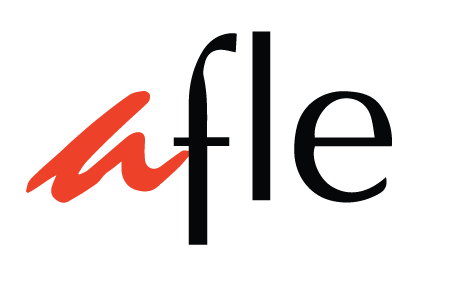 Concours d’Affiches 2015Catégories des affiches (tick one or more of the following) Les Francophonistes 2015	La 6ème Dictée de l’Afle 2015	The 6th French Speech Competition 2015	Renseignements pour les candidats des universités:(Only to be completed for University students and if not submitted via school)Adresse :		______________________________________________________________Ville : 			______________________________________________________________Email :		______________________________________________________________Téléphone :		______________________________________________________________